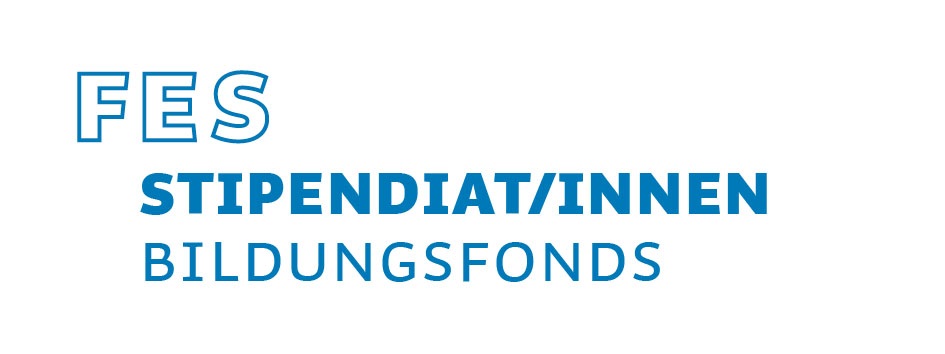 FördervereinbarungZwischen derFriedrich-Ebert-Stiftung - Bildungsgerechtigkeitsfondsunddem Projekt __________________________________________Hiermit erklären die Projektverantwortlichen, dass die zur Verfügung gestellten Mittel des Bildungsgerechtigkeitsfonds (BGF) der Friedrich-Ebert-Stiftung  (FES) für die im Antrag genannten Zwecke verwendet werden. Ferner erklären sie, dass im Rahmen der Öffentlichkeitsarbeit (online wie offline) auf die hier vereinbarte Förderung hingewiesen wird, z. B. in einem Satz, wie dem Folgenden: Im Jahr 2015 wurde wir von dem Bildungsgerechtigkeitsfonds der FES Stipendiatinnen und Stipendiaten finanziell unterstützt (www.fes-bildungsgerechtigkeitsfonds.de). Auf Anfrage kann das Logo abgedruckt werden.Bis spät. 3 Monate nach Durchführung des Projektes (bei laufenden Projekten 3 Monate nach Erhalt der Zahlung) wird ein Bericht mit Angaben zur Durchführung und Zielerreichung des Projektes (gerne mit Fotos) an den BGF geschickt (bildungsgerechtigkeit@fes-stip.de). Die Projektverantwortlichen verpflichten sich, eine Belegliste zu führen und mit dem Projektbericht an den BGF zu schicken. Die Belegliste zählt alle Belege und die Höhe der Kosten auf (Rechnungen, Kassenbons, Originalfahrkarten, Honorarverträge), die aus den Mitteln des BGF bezahlt wurden. Die Originalbelege müssen gekennzeichnet werden mit dem Hinweis „gebucht und gezahlt durch die FES“, um eine Doppelfinanzierung auszuschließen. Die Originalbelege müssen für eine Frist von 10 Jahren aufbewahrt und auf Nachfrage an den BGF geschickt werden.Der BGF der Friedrich-Ebert-Stiftung wird die vereinbarte Fördersumme von____________Euro (in Worten: _____________________________________Euro)nach Vorliegen dieser Vereinbarung an folgendes Konto überweisen:Kontoinhaber_in:				Kontonummer (IBAN):	Bankleitzahl (BIC): 		Kontaktadresse des Projektes:_____________________________________________                    ____________________________________Name der Kontaktperson für das Projekt		Datum, Unterschrift_____________________________________________Unterschrift der Vertreterin/des Vertreters des Bildungsgerechtigkeitsfonds